                                                                          ПРОЕКТ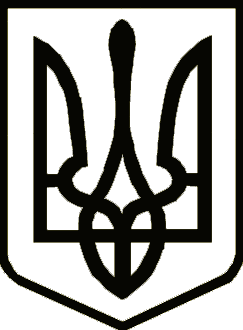 Україна ТЕРЕХІВСЬКА СІЛЬСЬКА РАДА ЧЕРНІГІВСЬКОГО РАЙОНУЧЕРНІГІВСЬКОЇ ОБЛАСТІ   Р І Ш Е Н Н Я  (______________ сесія сьомого скликання)  _____________2018  року	   с. Терехівка   Про встановлення ставок єдиного податкуна 2019 рік       Керуючись  статтею 293 Податкового кодексу України та пунктом 24 частини першої статті 26 Закону України “Про місцеве самоврядування в Україні”, Терехівська сільська рада  Чернігівського району Чернігівської області  ВИРІШИЛА:        1. Установити ставки єдиного податку на 2018 рік згідно додатку  1 до цього рішення (додається). 2. Секретарю сільської ради Матюсі С.В. оприлюднити дане рішення на сайті Чернігівської районної ради та на інформаційному стенді в приміщенні Терехівської сільської ради.        3. Контроль  за   виконанням    даного   рішення    покласти    на   постійну  комісію   з   питань  бюджету, комунальної власності та соціально-економічного розвитку села.       4. Рішення 14 сесії 7 скликання від 31.05.2017 року «Про встановлення ставок єдиного податку на 2018 рік» визнати таким, що втратило чинність з 01.01.2019 року.5.  Рішення набирає чинності з 01 січня 2019 року.Сільський голова М.А.Білоус